Publicado en Cádiz el 01/12/2022 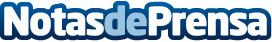 OBRAMAT abre el proceso de selección de su nuevo almacén en Los BarriosPara la apertura de este nuevo almacén está prevista la incorporación de más de 100 personas de distintos perfiles profesionales. La consultora de recursos humanos Adecco seleccionará a parte del equipo que se incorporará a la plantilla de la empresa de distribuciónDatos de contacto:Adecco+34914325630Nota de prensa publicada en: https://www.notasdeprensa.es/obramat-abre-el-proceso-de-seleccion-de-su Categorias: Sociedad Andalucia Recursos humanos Consumo Construcción y Materiales http://www.notasdeprensa.es